Application and Hiring TimelinePosition OpeningApril 10, 2017Application DeadlineApril 23, 2017Terms of EmploymentContract Length257 days$96,984-$116,388Benefits Health benefits and PERS pick-upStart DateJuly 1, 2017Address all inquiries and application materials to:Dandy Stevens—Assistant Superintendent612 Schlador StreetPhone:  503-873-5303Fax:  503 873-2936E-Mail:  stevens_dandy@silverfalls.k12.or.usJob description can be found on the district Web Sitewww.silverfalls.k12.or.usApplications can be found via the district website listed above, Employment link to Talent Ed. For questions, contact Sandy Sprauer, Human Resources secretary at sprauer_sandra@silverfalls.k12.or.us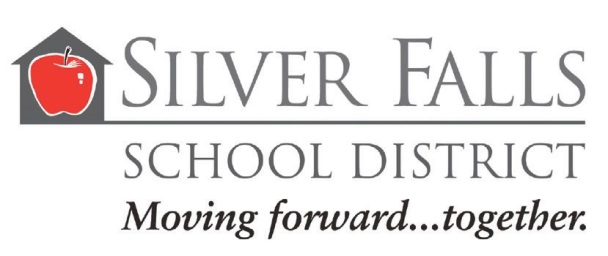 Experienced Principal sought for the position of:PrincipalSilverton High SchoolMISSION STATEMENT:Together…cultivating character and academic growth in each student. Every day.CORE VALUES:*Student engagement resulting in   maximum individual growth*Professional excellence*A culture of integrity, respect and   service*Unique schools within our   communities.WelcomeThank you for your interest in the Silver Falls School District and the position of Principal at Silverton High School. The district is seeking a dynamic individual with principal experience who has a strong background in teaching and learning and experience at the high school level. Silverton High school encompasses grades 9-12 with approximately 1,300 students and 80 staff members.  Silverton High School is part of the Silver Falls School District, a public K-12 school system with a population of approximately 3,900 students. The District has three in-town schools that have grade configurations of K-2, 3-5, and 6-8.  Additionally, the District has seven K-8 elementary schools and two elementary Charter schools. Silver Falls is in year three of a five year strategic visioning plan which has served to focus efforts in improving instruction and services in all areas. The teaching staff at Silverton High is a wonderful mix of seasoned veteran teachers, those relatively new to the profession and many in the middle of their careers.  This district prides itself on a high teacher retention rate.  Many teachers have spent their entire career in .  The district maintains a supportive environment for new teachers. The use of Professional Learning Communities is embraced by the district and is a major component of curricular, instructional and staff development.     is 240 square miles and is located in  and   at the east edge of the . In the center of the district is the community of Silverton, 14 miles northeast of .  The district is also composed of the communities of Monitor, Marquam and Scotts Mills.  The district encompasses the beautifully scenic    and the .  It is less than two hours from both the Oregon Coast and the Cascade Mountains.    The successful candidate will…Demonstrate successful leadership in a comprehensive high school settingRecognize the importance and value of academics within a thriving co-curricular learning environmentNurture and sustain a culture of trust, collaboration, learning and high expectations Develop operational plans for reaching student achievement and instructional goals that are aligned with the district’s mission, vision, and goals.Work collaboratively as part of a team toward improved academic growth and student/family engagementServe as advocate and spokesperson for the school to all stakeholders.Implement professional development for administrators, teachers, and staff that is relevant and meaningful.Involve teachers in the design and implementation of important decisions and policies. Demonstrate knowledge of, and experience with:Standards-based instruction & gradingProfessional Learning CommunitiesData driven decision makingOregon Graduation RequirementsProfessional Skills Collaborative LeadershipBudgetingPriority of Educational Opportunity and Equity for all StudentsGroup FacilitationAcademic Data AnalysisFacilities ManagementParent and Community RelationsArticulation of School VisionPromoting District InitiativesCommunication Skills Excellent verbal and written communication skills with diverse populations.   Uses positive communications, good listening skills, and has the ability to function as a facilitator of genuine dialogueAdapts his or her leadership behavior to the needs of the current situation and is comfortable with dissent.Communicates effectively with all stakeholders.  Demonstrates ability to maintain respectful “two-way” relationship with licensed and classified associations.                                                     Personal Expectations and IntegrityDemonstrates a high level of honesty, integrity and fairness.  Possesses a good sense of humor and a positive attitude. Demonstrates a welcoming leadership style with a visible, collaborative approach when working with others. Demonstrated ability and willingness to adapt to the Mission and cultural expectations of Silverton High School and Silver Falls School District. Willing to think “outside the box”.  Possesses high energy and stamina, a bright mind and demonstrated firmness tempered with compassion. QUALIFICATIONS Possess or qualify for an Oregon Administrative License. Training and experience in group processing and collaborative decision making, including active involvement in Professional Learning Communities.  